Activities Forest Messy Church September 20 2020CraftBuntingYou will need:Large triangles of paper in autumnal coloursMethod:Paint leaf shapes onto the sheet. Or paint leaves/vegetables and press them onto the paper to make an impressionLeave to dryOnce dry, they will, be strung together to make harvest bunting!Dragon leaf collageYou will need: to gather leaves, seeds, sticks, conkers etc; paper; glueMethod:Spend 5 minutes gathering what you can seeCreate a dragon collage as a reminder that St Michael led the angels in the defence of heaven and won, defeating the dragon.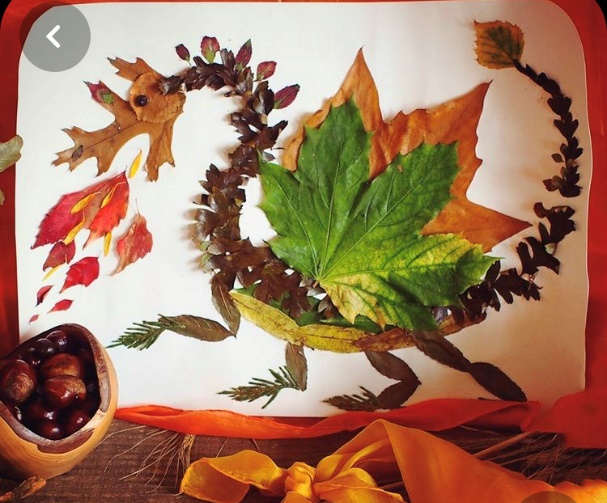 Charcoal drawing: ADULT SUPERVISION REQUIREDYou will need: A fire pitSticks wrapped in foilMethod:Wrap each stick with foil, ensuring they are completely coveredPlace the sticks into the fire pit as a bundleLeave for 20 minutes – they will have stopped flaming and smoking by this stageCarefully remove from the fire with tongs and allow them completely to coolHave fun drawing on stones, logs and bark or alternatively card in your craft packBug HotelYou will need: Cardboard tubes; logs; leaves; moss; stones; sticks; grass; egg boxes.Method:Find a space if you are leaving it here. If you are taking it home, build it carefully on a container to carry home & place in your garden. At home you could build something bigger and use wood and soil.First make a basic structure using materials provided and those found on our sound safari.Make lots of gaps for bugs to crawl inside!Add leaves, moss, stones; sticks.Create lots of levels!The idea is to provide all sorts of nooks and crannies, crevices, tunnels and cosy beds